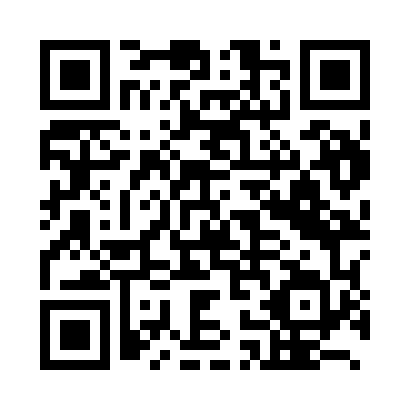 Prayer times for Toba, JapanMon 1 Apr 2024 - Tue 30 Apr 2024High Latitude Method: NonePrayer Calculation Method: Muslim World LeagueAsar Calculation Method: ShafiPrayer times provided by https://www.salahtimes.comDateDayFajrSunriseDhuhrAsrMaghribIsha1Mon4:145:4011:563:306:147:342Tue4:135:3811:563:306:147:353Wed4:115:3711:563:306:157:364Thu4:105:3611:563:306:167:375Fri4:085:3411:553:316:177:386Sat4:075:3311:553:316:187:397Sun4:055:3211:553:316:187:408Mon4:045:3011:543:316:197:419Tue4:025:2911:543:316:207:4210Wed4:015:2811:543:316:217:4311Thu3:595:2611:543:316:217:4412Fri3:575:2511:533:316:227:4513Sat3:565:2411:533:326:237:4614Sun3:545:2311:533:326:247:4715Mon3:535:2111:533:326:257:4816Tue3:515:2011:523:326:257:4917Wed3:505:1911:523:326:267:5018Thu3:485:1711:523:326:277:5119Fri3:475:1611:523:326:287:5220Sat3:455:1511:513:326:287:5321Sun3:445:1411:513:326:297:5422Mon3:425:1311:513:326:307:5523Tue3:415:1111:513:326:317:5624Wed3:405:1011:513:326:327:5725Thu3:385:0911:513:336:327:5826Fri3:375:0811:503:336:337:5927Sat3:355:0711:503:336:348:0028Sun3:345:0611:503:336:358:0129Mon3:325:0511:503:336:368:0230Tue3:315:0411:503:336:368:03